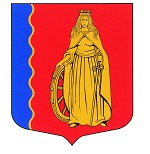 МУНИЦИПАЛЬНОЕ ОБРАЗОВАНИЕ«МУРИНСКОЕ ГОРОДСКОЕ ПОСЕЛЕНИЕ»ВСЕВОЛОЖСКОГО МУНИЦИПАЛЬНОГО РАЙОНАЛЕНИНГРАДСКОЙ ОБЛАСТИАДМИНИСТРАЦИЯПОСТАНОВЛЕНИЕ                2021 г.                                                                                               №   г. МуриноОб утверждении муниципальной программы «Стимулирование экономической активности на территории муниципального образования «Муринское городское поселение» Всеволожского муниципального района Ленинградской области на 2021 – 2023 гг.»В соответствии со ст.179 Бюджетного кодекса Российской Федерации, Федеральными законами от 06.10.2003 №131-ФЗ «Об общих принципах организации местного самоуправления в Российской Федерации», от 24.07.2007 № 209-ФЗ «О развитии малого и среднего предпринимательства в Российской Федерации» постановлением Главы администрации от 12.08.2021 № 205 «Об утверждении Порядка разработки, реализации и оценки эффективности муниципальных программ муниципального образования «Муринское городское поселение» Всеволожского района Ленинградской области»ПОСТАНОВЛЯЕТ:1. Утвердить прилагаемую муниципальную программу «Стимулирование экономической активности на территории муниципального образования «Муринское городское поселение» Всеволожского муниципального района Ленинградской области на 2021 – 2023 гг.».2. Опубликовать настоящее постановление в газете «Муринская панорама» и на официальном сайте муниципального образования в информационно-телекоммуникационной сети Интернет.3. Настоящее постановление вступает в силу со дня его подписания.4. Контроль за исполнением настоящего постановления возложить на заместителя главы администрации Лёвину Г.В.Глава администрации    					 	           А.Ю. БеловПРОГРАММА«Стимулирование экономической активности на территории муниципального образования «Муринское городское поселение» Всеволожского муниципального района Ленинградской области на 2021 – 2023 гг.» г. Мурино20211. Паспорт программы «Стимулирование экономической активности на территории муниципального образования «Муринское городское поселение» Всеволожского муниципального района Ленинградской области на 2021 – 2023 гг.» (далее - программа)2. Общая характеристика текущего состояния МСП на территории муниципального образования 	МСП в первую очередь, неотъемлемая часть экономики муниципального образования, и является наиболее мобильным, динамичным сектором экономики, способным быстро адаптироваться к внешним условиям, реагировать на изменение потребительского спроса на рынке. МСП способствует формированию конкурентной среды, обеспечивает занятость населения, насыщает рынок разнообразными товарами и услугами, повышая их качество. Экономический эффект от деятельности МСП оценивается с точки зрения увеличения налоговых поступлений в бюджет муниципального образования, развития экономической конкуренции, расширения потребительского рынка и сферы услуг. Социальный эффект - обеспечивает занятость жителей муниципального образования путем создания новых рабочих мест и повышения качества жизни.          Одним из основных индикаторов качества экономической среды в муниципальном образовании является количество субъектов МСП. По данным администрации муниципального образования, в 2021 году на территории муниципального образования хозяйственную деятельность осуществляют 550 субъектов МСП. Предпринимательская деятельность осуществляется в таких направлениях, как розничная торговля и общественное питание; ремонт бытовых изделий, автотранспортных средств; операции с недвижимым имуществом, аренда, предоставление бытовых услуг населению.Достигнутый к настоящему времени уровень развития МСП недостаточен для формирования высокоэффективной экономики в муниципальном образовании, оживления спроса и предложения на рынке, появления самостоятельных источников за счет частной предпринимательской инициативы у экономически активной части населения. Но этот сектор экономики имеет значительный потенциал для роста, структурных изменений и самоинвестирования. МСП способствует увеличению налогооблагаемой базы для бюджетов всех уровней, снижению уровня безработицы, насыщению рынка разнообразными товарами и услугами.В настоящее время значительная часть населения муниципального образования частично или полностью живет на доходы от деятельности в сфере малого и среднего предпринимательства. При возрастающей напряженности на рынке труда МСП остается одной из основных возможностей создания новых рабочих мест.Поддержка МСП является одним из основных направлений экономической политики муниципального образования и направлена на решение проблем, сдерживающих его развитие. Проблемами, которые не позволяют МСП развиваться более динамично и требуют первоочередного решения, являются:отсутствие достоверной оперативной экономико-статистической информации о состоянии малого и среднего бизнеса в муниципальном образовании;недостаток инвестиционных ресурсов для расширения масштабов деятельности;неразвитая и неэффективная инфраструктура поддержки МСП; проблемы кадрового обеспечения и подготовки специалистов для МСП;слабая организация предпринимателей и пассивность населения в целом.Перспективы развития МСП напрямую зависят от решения перечисленных проблем, и поэтому основным фактором развития сферы МСП является разносторонняя система мер на муниципальном уровне.При разработке программы учтены состояние дел в сфере малого предпринимательства, тенденции его развития и наиболее актуальные проблемы, региональный опыт поддержки малого бизнеса, а также перспективы региональной и муниципальной экономики.         Программа представляет собой систему мероприятий, направленных на развитие и поддержку субъектов МСП и способствующих формированию сознания социальной ответственности и положительного имиджа предпринимательства муниципального образования. Развитие МСП является одним из приоритетных курсов государственной политики, направленной на создание эффективной конкурентной экономики, модернизацию и технологическое обновление производственной сферы, обеспечивающей повышение благосостояния населения на основе динамичного и устойчивого экономического роста.Также одним из важных направлений системы местного самоуправления является проведение единой экономической политики на территории муниципального образования, направленной на обеспечение устойчивого развития экономики территории.Муниципальная экономическая политика - система целей и методов наиболее эффективного использования экономических ресурсов территории в интересах местного сообщества. Экономические ресурсы - многогранное понятие, включающее в себя природные, трудовые, капитальные, финансовые и другие ресурсы, используемые в экономической деятельности. Функции органов местного самоуправления по управлению экономическими ресурсами территории сводятся к их эффективному использованию и преобразованию в жизненные блага для населения. Для эффективного использования ресурсов необходимо, прежде всего, выявить, определить потенциальные возможности муниципальной экономики, ориентиры развития и направления использования ресурсов. Одними из основных мер обеспечения развития муниципальной экономики являются:стратегическое планирование социально-экономического развития муниципального образования.Система муниципального стратегического управления позволяет:формирование долгосрочных приоритетов деятельности муниципального образования в области социально-экономического развития, позволяющих частным компаниям снизить риски, в том числе при принятии долгосрочных инвестиционных решений;развертывание долгосрочных решений (со сроком реализации 3 и более лет) в комплекс средне- и краткосрочных задач, согласованных между собой;балансировку планируемых действий, требующих значительных организационных и ресурсных затрат (проекты в энергетике, транспорте, демографии, национальной безопасности, в сфере развития человеческого потенциала);ориентированность муниципального образования на субъект Российской Федерации Ленинградскую область на поставленные долгосрочные цели;увязку принимаемых в процессе стратегического управления решений с бюджетными ограничениями, определяемыми как на среднесрочную, так и на долгосрочную перспективу;мониторинг реализации принимаемых решений.Стратегическое планирование - процесс в муниципальном образовании новый, находящийся на стадии формирования единой системы для федерального, регионального и муниципального уровней.Важнейшим фактором успешного социально-экономического развития муниципального образования, повышения конкурентоспособности экономики и инвестиционной привлекательности муниципального образования является наличие эффективно функционирующей системы стратегического управления и ее отдельных подсистем - стратегического планирования, системы мониторинга реализации стратегических планов и обеспечения процесса стратегического управления и планирования информации о социально-экономическом развитии региона.Разработка документов стратегического планирования на муниципальном уровне обусловлена вступлением в силу (актуализацией) целеполагающих документов федерального и регионального уровня.Муниципальное образование характеризуется интенсивным градостроительным развитием, при том, что статус городского поселения был присвоен в 2019 году. В последние 10 лет территория развивается в качестве крупного жилого района на границе с Санкт-Петербургом с соответствующей типологией застройки и многочисленными инфраструктурными издержками, характерными для периода интенсивного роста. Стратегией социально-экономического развития Ленинградской области до 2030 года, утвержденной областным законом Ленинградской области от 08.08.2016 г. № 76-оз, муниципальное образование отнесено к зоне контролируемой урбанизацией, требующей проработки конкретных градостроительных решений по повышению эффективности использования территорий, реализации градостроительного потенциала, формирования системы озелененных территорий, развития вылетных магистралей и рельсового транспорта на связи с Санкт-Петербургом, градостроительного развития с учетом разнообразных типов жилой, общественно-деловой и промышленной застройки, создание условий для развития крупных районов деловой и общественной застройки.Дальнейшее развитие муниципального образования в составе крупнейшего агломерации Российской Федерации требует системного подхода, с учетом потребности и повышения качества жизни населения, необходимости развития рынка труда, формирования комфортной жилой среды, реализации проектов комплексного развития территории.Целью стратегического планирования является формирование долгосрочной, обоснованной и эффективной социально-экономической политики, разработка институциональных, организационных и иных мер по обеспечению конституционных прав и свобод, высокого качества и уровня жизни населения, по достижению показателей социально-экономического развития и решению проблем экономики и социальной сферы муниципального образования.Стратегическое планирование на уровне муниципального образования осуществляется путем разработки и утверждения стратегии социально-экономического развития, плана мероприятий по реализации стратегии социально-экономического развития прогнозов социально-экономического развития, бюджетного прогноза, муниципальных программ.3. Цели, задачи и ожидаемый результат программы Целями программы являются:формирование благоприятных условий для развития МСП, способствующих увеличению вклада субъектов МСП в экономику муниципального образования, обеспечению занятости населения;равномерное и эффективное развитие торговой отрасли по всей территории муниципального образования;формирование у населения положительного образа предпринимательства, вовлечение различных категорий граждан в сектор МСП.Цели программы будут достигнуты по средствам реализации следующих задач:совершенствование нормативной правовой базы администрации муниципального образования в сфере развития МСП;развития инициатив субъектов МСП, желающих освоить новый вид предпринимательской деятельности;оказания финансовой, имущественной, информационной и консультативной поддержки субъектов МСП;содействие субъектам МСП в профессиональном обучении кадров;содействие формированию и совершенствованию современной инфраструктуры сферы торговли и повышение территориальной доступности торговых объектов для населения муниципального образования.Значение показателей (индикаторы) программы, их значения по годам приведены в приложении № 2 «Сведения о показателях (индикаторах) муниципальной программы» к программе.Порядок сбора информации и методике расчета показателей (индикатора) приведены в приложении № 3 «Сведения о порядке сбора информации и методике расчета показателя (индикатора) муниципальной программы» к программе.Перечень целевых показателей эффективности реализации программы определен на основе следующих принципов:охвата наиболее значимых мероприятий программы;максимальной информативности при минимальном количестве показателей;наблюдаемости и неизменности методологии расчета значений показателей в течение всего срока реализации программы;регулярности формирования отчетных данных;применения общепринятых определений, методик расчета и единиц измерения;наличия объективных источников информации;возможности получения отчетных данных с минимально возможными затратами.Перечень целевых показателей носит открытый характер и предусматривает возможность корректировки в случаях изменения приоритетов государственной политики, появления новых социально-экономических обстоятельств, оказывающих существенное влияние на рынок труда, маневра направления финансовых ресурсов на мероприятия программы, разработки дополнительных мероприятий за счет средств бюджета муниципального образования.Также программа направлена на совершенствование системы стратегического планирования и прогнозирования, а также на обеспечение муниципального образования необходимой статистической или иной информацией о социально-экономическом развитии.4. Перечень основных мероприятий программыВ соответствии с приоритетами политики администрации муниципального образования в области развития МСП программа включает комплекс взаимосвязанных мероприятий, необходимых для достижения поставленных целей, приведенных в приложении № 1 «Перечень основных мероприятий муниципальной программы» к программе.Перечнем основных мероприятий программы предусмотрено:1. Оказание информационной и консультационной поддержки субъектов МСП, популяризации и пропаганды предпринимательской деятельности. В рамках данного направления на постоянной основе будет проводиться актуализация официального сайта администрации муниципального образования, оказание информационно-консультационных услуг субъектам МСП по вопросам предпринимательской деятельности, организация освещения в средствах массовой информации вопросов развития МСП. 2. Оказание финансовой поддержки субъектам МСП, в том числе осуществляющим социально значимые и приоритетные виды деятельности будет осуществляться:в соответствии с законодательством Российской Федерации за счет средств бюджета муниципального образования. В рамках направления предусмотрены ежегодные конкурсы среди субъектов МСП «Лучший предприниматель муниципального образования», «Успешный старт», «Стабильный бизнес».3. Оказание имущественной поддержки субъектам МСП. Имущественная поддержка будет осуществляться в виде передачи в пользование муниципального имущества, в том числе земельных участков (для размещения объектов МСП), зданий, строений, сооружений, нежилых помещений на безвозмездной основе. 4. Поддержка субъектов МСП в сфере квалификации кадров. В рамках данного направления запланировано содействие в организации и проведении обучающихся семинаров, «круглых столов», встреч для представителей субъектов МСП; распространение методических и информационных материалов для безработных граждан по вопросам организации предпринимательской деятельности. Обучение основам предпринимательской деятельности - проект «Школа предпринимателя».5. Обеспечение продовольственной безопасности муниципального образования. В рамках реализации направления предусмотрены организация и проведение выставок, ярмарок.6. Совершенствование нормативной правовой базы администрации муниципального образования в сфере развития и поддержки МСП;7. Развитие системы стратегического планирования социально-экономического развития муниципального образования;8. Прогнозирование социально-экономического развития муниципального образования.В рамках реализации основного мероприятия 7 предусматривается:содействие в обеспечении разработки и реализации стратегии социально-экономического развития муниципального образования; синхронизация долгосрочных и среднесрочных документов стратегического управления муниципального образования с документами регионального уровня, включая проведение мероприятий администрацией Ленинградской области по вопросам синхронизации систем стратегического управления регионального и местного уровней;проведение ежеквартального мониторинга социально-экономического развития муниципального образования.В рамках реализации основного мероприятия 8 предусматривается:разработка краткосрочного (ежегодного) прогноза социально-экономического развития муниципального образования;разработка долгосрочного (на 5 лет и более) прогноза социально-экономического муниципального образования.С учетом приоритетов государственной политики целью реализации программы является совершенствование системы стратегического управления социально-экономическим развитием муниципального образования.Для достижения указанной цели необходимо обеспечить решение следующих задач.Задача 1. Совершенствование системы стратегического планирования и прогнозирования муниципального образования.Показателем решения задачи 1 являются удельный вес приоритетных задач муниципального образования, решаемых с помощью документов стратегического планирования, в общем количестве приоритетных задач муниципального образования, закрепленных в стратегии социально-экономического развития муниципального образования, и среднее отклонение отчетных значений ключевых показателей развития экономики от прогнозных.Ожидаемые результаты реализации программы к концу 2023 года:удельный вес приоритетных задач муниципального образования, решаемых с помощью документов стратегического планирования, в общем количестве приоритетных задач муниципального образования, закрепленных в стратегии, составит 100 %;среднее отклонение отчетных значений ключевых показателей развития экономики муниципального образования от прогнозных - не более 20 %;разработка новых стратегических и программных документов развития муниципального образования, обеспечивающих реализацию комплексных задач развития.5. Объемы и источники финансирования программыФинансовое обеспечение мероприятий программы осуществляется за счет средств бюджета муниципального образования.Общий объем финансового обеспечения реализации муниципальной программы составит 10 500, 00 тыс. рублей, в том числе по годам реализации: 	2021 год – 0,00 тыс. рублей; 2022 год – 10 100, млн. рублей;2023 год – 400 тыс. рублей. Объем финансовых ресурсов на 2021-2023 годы сформирован с учетом уровня инфляции 3,7% для 2021 года и 4% на период с 2022-2023 гг., определенного в базовом варианте среднесрочного прогноза социально-экономического развития Российской Федерации до 2024 года, разработанного Министерством экономического развития Российской Федерации. Оценка объемов финансирования носит прогнозный характер и подлежит ежегодному уточнению при разработке проекта бюджета муниципального образования на очередной финансовый год.Ресурсное обеспечение реализации мероприятий приведены в приложении № 4 «Сведения о фактических расходах на реализацию муниципальной программы» к программе.6. Основные меры правового регулирования программыК основным мерам правового регулирования, направленным на выполнение мероприятий программы, относится разработка и принятие, в случае необходимости, муниципальных нормативных правовых актов в сфере развития МСП. Сведения об основных мерах правового регулирования в сфере реализации программы приведены в приложении № 5 к программе. 7. План реализации программыСистема мероприятий программы сформирована в соответствии с целями и задачами ее реализации и состоит из мероприятий, направленных на достижение стратегических целей.План мероприятий по выполнению муниципальной программы приведен в приложении № 6 к программе.Механизм реализации мероприятий муниципальной программы включает в себя описание механизмов управления муниципальной программой, взаимодействия исполнителей мероприятий муниципальной программы, условия и порядок предоставления денежных средств из бюджета муниципального образования и контроля за ходом её выполнения. 8. Детальный план реализации программыВ целях обеспечения эффективного мониторинга и контроля реализации мероприятий программы отдел экономики формирует детальный план реализации программы на очередной финансовый год (далее – детальный план) в соответствии с приложением № 7 и утверждает с отделом управление финансов и заместителем главы администрации и в течении 2 рабочих дней детальный план направляется участнику программы.Детальный планы реализации программы на очередной финансовый год утверждается до начала очередного финансового года и внесение изменений в детальный план осуществляется в порядке, аналогичном его утверждению, с обоснованием причин внесения изменений.9. Мониторинг реализации программыМониторинг реализации программы ориентирован на раннее предупреждение проблем и отклонений хода реализации программы от запланированного и осуществляется согласно приложению № 8 к настоящей программе.Объектом мониторинга являются сведения о финансировании и объемах выполненных работ по программе на отчетную дату, а также реализация детального плана в части ожидаемых результатов реализации мероприятий.Участник программы ежеквартально до 10 числа месяца, следующего за отчетным кварталом, по итогам года - до 25 января года, следующего за отчетным, представляют в отдел экономики информацию о реализации программы согласно приложению № 8. При выявлении по результатам мониторинга реализации программы существенных отклонений фактических результатов от плановых параметров (фактическое финансирование за счет средств областного бюджета менее 30% по итогам полугодия, менее 50% по итогам 9 месяцев отчетного года) заслушивается информация ответственного исполнителя программы о ходе реализации программы и причинах выявленных отклонений у главы администрации муниципального образования.10. Подготовка годовых отчетов и докладов о ходереализации и оценке эффективности программыГодовой отчет о ходе реализации муниципальной программы (далее - годовой отчет) формируется отделом экономики с учетом информации, полученной от участника программы, и представляется согласно приложению № 9.В случае отклонений от плановой динамики реализации программы в годовой отчет включаются информация о причинах отклонений и предложения по дальнейшей реализации муниципальной программы и их обоснование.____________Ответственный исполнитель программыОтдел экономики, управления муниципальным имуществом, предпринимательства и потребительского рынка (далее – отдел экономики).Соисполнители программы-Участники программы         Муниципальное бюджетное учреждение «Редакция газеты «Муринская панорама» МО «Муринское городское поселение» - (далее – газета «Муринская панорама»);        Отдел экономики.Цели программы Формирование благоприятных условий для развития малого и среднего предпринимательства, способствующих увеличению вклада субъектов малого и среднего предпринимательства в экономику муниципального образования «Муринское городское поселение» Всеволожского муниципального района Ленинградской области (далее – муниципальное образование), развитие новых производств и обеспечению занятости населения;совершенствование механизмов поддержки и развития малого и среднего предпринимательства (далее - МСП);вовлечение различных категорий граждан в предпринимательскую деятельность;повышение эффективности стратегического управления муниципального образования;равномерное и эффективное развитие торговой отрасли по всей территории муниципального образования.Задачи программыУвеличение субъектов МСП, ведущих деятельность на территории муниципального образования; обеспечение информационного взаимодействия между администрацией муниципального образования, представителями МСП, общественностью;оказание помощи субъектам МСП в решении актуальных вопросов предпринимательской деятельности;формирование системы нормативно правового регулирования развития МСП на уровне муниципального образования;обеспечение МСП квалифицированными кадрами;оказание финансовой, имущественной, информационной и консультационной поддержки субъектов МСП;вовлечение молодежи в предпринимательскую деятельность;обеспечение стимулирования и поддержки предпринимательской активности населения на территории муниципального образования;содействие продвижению услуг и товаров, производимых субъектами МСП на муниципальных и региональных рынках;обеспечение субъектов МСП нежилыми помещениям, зданиям, сооружениям, расположенными на территории муниципального образования;реализации интересов граждан муниципального образования в сфере социального обеспечения, образования, культуры, правового просвещения, решения социальных проблем;совершенствование системы стратегического планирования и прогнозирования муниципального образования «Муринсокое городское поселение» Всеволожского муниципального района Ленинградской области;содействие формированию и совершенствованию современной инфраструктуры сферы торговли и повышение территориальной доступности торговых объектов для населения муниципального образования;повышение эффективности занятости населения муниципального образования путем вновь созданных рабочих мест субъектами малого и среднего предпринимательства Сроки реализации программы2021-2023 годы без деления на этапы.Объемы и источники финансирования программы Общий объем средств финансирования программы за счет средств бюджета муниципального образования – 10 500,0 тыс. руб., в том числе:2021 год – 0,0 тыс. руб.
2022 год – 10 100,0 млн. руб.2023 год - 400,0 тыс. руб.Размер налоговых расходов, направленных на достижение цели программыПрограммой не предусмотреноОжидаемые результаты реализации программы Реализация основных мероприятий муниципальной программы позволит достичь к концу 2023 года:создания инфраструктуры поддержки субъектов МСП, основанной на единых требованиях к их деятельности;упрощения процедур ведения предпринимательской деятельности;повышения информированности предпринимателей муниципального образования;рост количества субъектов МСП, ведущих предпринимательскую деятельность на территории муниципального образования, на 3,2%;количество вновь созданных рабочих мест (включая вновь зарегистрированных предпринимателей) на 3,1%увеличения численности занятых в сфере МСП на 2,7%;увеличения налоговых поступлений субъектов МСП в доходную часть бюджета муниципального образования на 7,5%;общего количества субъектов МСП, получивших поддержку – не менее 50 единиц.увеличение количества субъектов МСП, получивших при реализации муниципальной программы финансовую, имущественную поддержку, информационно-консультационные услуги не менее 38%;удельного веса приоритетных задач муниципального образования, решаемых с помощью документов стратегического планирования, в общем количестве приоритетных задач муниципального образования, закрепленных в стратегии социально-экономического развития Ленинградской области, составит 90 %;среднее отклонение отчетных значений ключевых показателей развития экономики Ленинградской области от прогнозных составит не более 20 %;разработка новых стратегических и программных документов развития Ленинградской области, обеспечивающих реализацию комплексных задач развития;достижение норматива минимальной обеспеченности площадью стационарных торговых объектов на территории муниципального образования;достижение норматива минимальной обеспеченности площадью нестационарных торговых объектов на территории муниципального образования.